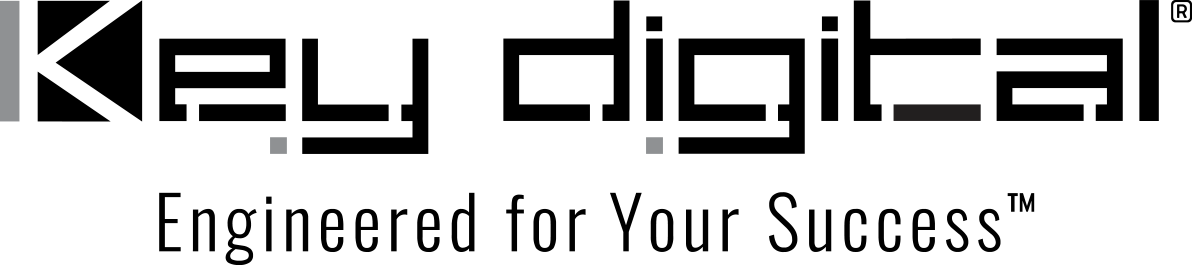 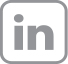 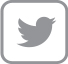 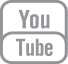 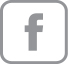 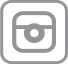 Contacts:Key DigitalMasha Lakhter, COO917.701.3238masha@keydigital.comClyne Media, Inc.Frank Wells, Senior Account Manager615.585.0597frank.wells@clynemedia.comKey Digital Joins Q-SYS Technology Partner Program— The Key Digital KD-WP8-2 Plugin makes Key Digital’s KD-WP8-2 8 Button Programmable IP, RS-232, IR Control Keypad natively compatible with Q-SYS —MOUNT VERNON, NY, August 10, 2023 – Key Digital®, an award-winning developer and manufacturer of leading-edge digital video processing and video signal distribution solutions, today announces the release of the first plug-in resulting from joining the Q-SYS Technology Partner Program. This program enables software and hardware technology partners to create market-ready solutions that integrate seamlessly with the Q-SYS cloud-manageable audio, video and control platform.As part of the program, Key Digital has worked closely with Q-SYS, who has fully vetted and endorsed the Key Digital KD-WP8-2 Plugin (developed with Q-SYS and supported by Key Digital and Q-SYS) with a Q-SYS Certified badge. The plugin makes Key Digital’s KD-WP8-2 8 Button Programmable IP, RS-232, IR Control Keypad natively compatible with Q-SYS. Jonathon Ferry, VP of Product Education & Experience at Key Digital, says, “The recently updated POE-powered single-gang keypad, KD-WP8-2, offers a host of sophisticated, programmable control capabilities. With this plugin, those capabilities are now available to Q-SYS users, and we are delighted to deliver our existing customers a direct control portal into the Q-SYS environment.”“We are proud to have Key Digital join our program and work collaboratively with us on a plugin integration that will enable elevated experiences across our shared customers,” says Geno Zaharie, Principal, Alliances & Ecosystem, Q-SYS.For more information about Key Digital and the WP8-2, please visit keydigital.com …ends 216 wordsPhoto file 1: KD-WP8-2_Front-and-rear.jpgPhoto caption 1: Key Digital enters the Q-SYS Technology Partner Program with the introduction of the Q-SYS Key Digital KD-WP8-2 Plugin which makes the KD-WP8-2 programmable 8-button IP-control wall plate keypad natively compatible with Q-SYS.About Key Digital:Established in 1999, Key Digital® designs and engineers intuitive digital A/V connectivity and control solutions that embody excellence. Key Digital delivers reliable, superior-quality, easily-implemented, versatile, high-performance products for corporate, education, government, house-of-worship, bar & restaurant, digital signage and residential A/V applications.  Founded by innovator Mike Tsinberg, holder of over 40 digital video and HDTV patents, Key Digital designs and engineers its products in-house at its USA headquarters in Mount Vernon, New York. The result of meticulous research, development and testing, Key Digital products showcase the company’s extensive, unparalleled technical knowledge and expertise, as well as its market-driven approach, serving as a partner to consultants, designers, and system integration firms in the A/V industry. Key Digital works as its clients’ extended engineering team, developing customized solutions for specific applications. Key Digital is an lnfoComm, CEDIA, CES, and NAHB award-winning manufacturer. Key Digital, Engineered For Your Success™For more information, visit our webpage at www.keydigital.com. Follow Key Digital on social media: